VNITŘNÍ ŘÁD ŠKOLNÍ DRUŽINYAdresa škola:		Vysoký Chlumec 5; 262 52IČO:			750 30 276Č.j.:			195/2021Číslo účtu:		524835359/0800Web			zsamsvysokychlumec.czŘeditelka:		krenkova@zsamsvysokychlumec.czTelefon:		736 452 369Vychovatelka ŠD:	kubatova@zsamsvysokychlumec.czŠkolní družina je školské zařízení pro zájmové vzdělávání a při své činnosti se řídí zákonem č.561/2004 Sb.(školský zákon) a vyhláškou 74/2005 Sb. o zájmovém vzdělávání1. Činnost družiny.Ve dnech školního vyučování tvoří mezistupeň mezi výukou ve škole a výchovou v rodině. Není pokračováním školního vyučování, prováděné činnosti vycházejí z požadavků a zásad pedagogiky volného času. Zajišťuje zájmovou činnost, odpočinek a rekreaci žáků, částečně také dohled nad žáky.2. Práva a povinností žáků a jejich zákonných zástupců ve školní družiněPráva žákůna rozvoj osobnosti podle míry nadání, rozumových a fyzických schopnostína ochranu před fyzickým nebo psychickým násilím, před projevy diskriminace, nepřátelstvím, před sociálně patologickými jevyvyjádřit přiměřenou formou svůj názor a požadavek svěřit se s problémy či ubližováním vychovatelce užívat zařízení školní družiny, pomůcky, hry při dodržování pravidel bezpečného a slušného chovánína rozvoj osobnosti podle míry nadání, rozumových a fyzických schopností - na ochranu před fyzickým nebo psychickým násilím, před projevy diskriminace, nepřátelstvím, před sociálně patologickými jevy vyjádřit přiměřenou formou svůj názor a požadavek svěřit se s problémy či ubližováním vychovatelce užívat zařízení školní družiny, pomůcky, hry při dodržování pravidel bezpečného a slušného chováníPovinnosti žákůdodržovat vnitřní řád školní družiny, předpisy a pokyny školy k ochraně zdraví a bezpečnosti, s nimiž byli vychovatelkou seznámenidůsledně plnit pokyny vychovatelky, bez jejího vědomí nesmí nikam odcházet nebo opustit ŠD, řádně docházet do školní družiny, předat omluvenku podepsanou zákonným zástupcem, pokud do školní družiny nejderespektovat práva všech žáků ŠD, chovat se k nim slušnězjistí-li ztrátu či poškození osobní věci, tuto skutečnost neprodleně ohlásit vychovatelce školní družiny v ten den, kdy ke ztrátě či poškození došlohlásit vychovatelce jakékoliv své poranění či úraz nebo úraz jiného účastníka, pokud o něm vízacházet s vybavením školní družiny šetrně, udržovat své místo i ostatní prostory školní družiny v čistotě a pořádku, chránit majetek před poškozenímběhem vycházky a pobytu venku mají žáci své věci uložené ve školní družině,  za mobilní telefony a přinesené hračky ŠD neručíPráva zákonných zástupcůpřihlásit žáka do ŠD předáním vyplněného a podepsaného zápisního lístkuodhlásit žáka ze ŠD, a to i v průběhu školního rokubýt informováni o činnosti ŠD, obracet se na vychovatelky se svými náměty a podnětybýt vychovatelkou informováni o činnosti účastníka v ŠD, jeho chování v době pobytu ve ŠDv případě nespokojenosti se obrátit na ředitelku školyPovinnosti zákonných zástupcůzajistit, aby přihlášený žák řádně docházel do ŠDvčas písemně omlouvat absenci žáka ve ŠD (tzn. předem nebo nejpozději v den, kdy do ŠD nepůjde)informovat vychovatelku o změně zdravotní způsobilosti účastníka, o jeho zdravotních potížích nebo o jiných závažných skutečnostech, které by mohly mít vliv na průběh vzdělávání či chování účastníka ve ŠDumístit účastníka do ŠD pouze v takovém zdravotním stavu, aby neohrožoval a neomezoval ostatní účastníky ani sebe 3. Způsob přihlašování žáka k docházce do školní družiny, odhlášení či vyloučení  účastníka ze školní družinyŽáka k docházce do školní družiny přihlašuje jeho zákonný zástupce. Přihláška se podává odevzdáním zápisního lístku (rozsah docházky, způsob a čas odchodu, zdravotní problémy, telefony) příslušné vychovatelce, která ji zakládá do pedagogické dokumentace. Rodiče mohou žáka odhlásit z docházky do školní družiny písemným oznámením  vychovatelce, která jej založí k zápisnímu lístku.Z docházky do školní družiny může být ředitelkou na návrh vychovatelky vyloučen účastník, který opakovaně zásadním způsobem narušuje činnost zařízení, ohrožuje bezpečnost svoji nebo ostatních účastníků, nerespektuje ustanovení vnitřního řádu školní družiny (tomuto kroku musí předcházet projednání situace s rodiči žáka, rozhodnutí musí být vydáno písemnou formou).4. Provoz a režim ŠDVymezení doby činnosti školní družiny je bezprostředně před nebo po skončení vyučování a před odchodem žáků ze školy.ranní družina			7.00 – 7.45hod.odpolední družina		12.00 – 16.00hod.ŠD realizuje výchovně vzdělávací činnost mimo vyučování formou odpočinkových, rekreačních a zájmových činností, umožňuje žákům přípravu na vyučování. Jsou využívány i další prostory školy (tělocvična, učebna keramiky v přízemí, učebna IT, školní zahrada). Podmínkou je řádné a prokazatelné seznámení žáků s riziky činností, s bezpečnostními předpisy a provozními řády, zároveň platí veškerá ustanovení školního řádu pro zajištění bezpečnosti provozu ve školní družině.Po skončení vyučování, resp. po obědě předává vyučující žáky vychovatelce a ta je odvádí do školní družiny. Na kroužek školy si vedoucí kroužku žáky vyzvedne ve školní družině, po kroužku předá žáky vychovatelce. Zákonný zástupce vyčká v daný čas odchodu žáka ze ŠD před školou, případně zazvoní u vchodu do školy na zvonek. Žáci mají v ŠD zajištěn dostatečný pitný režim (z domova, popř. v jídelně od oběda). V případě, že žák zůstane ve ŠD po skončení provozu a vychovatelce (resp. učitelce MŠ) se nepodaří zkontaktovat zákonné zástupce, řeší vzniklou situaci ředitelka školy s Policií ČR a orgánem péče o děti.5. Odchod žáků ze ŠDŽáci odcházejí domů či za jinými mimoškolními aktivitami vždy v hodinu, kterou mají uvedenou na zápisním lístku. Individuální odchod žáků pouze na základě  písemné žádosti rodičů. Mimo určenou dobu může žák ze ŠD odejít jen za doprovodu zákonného zástupce, případně na základě písemné žádosti. Žáka nelze uvolňovat na základě telefonického hovoru.6. Ustanovení o platbách zákonných zástupců za pobyt žáka ve ŠDŠD je zpoplatněna – 100 Kč / měsíc. Tato platba může být převodem na účet školy (čú: 524835359/0800 + var. číslo žáka) nebo v hotovosti v ředitelně školy (B. Kaše).7. Podmínky zajištění bezpečnosti a ochrany zdraví Žák bez vědomí vychovatelky neopouští oddělení školní družiny. Při individuálním přechodu ze třídy do družiny nebo na toaletu dbá žák všeobecně platných bezpečnostních předpisů. Žáci se převlékají a přezouvají v šatně školy. Do školní družiny žáci nesmí nosit cenné předměty, ani větší obnosy peněz. Zákonní zástupci ani jiní návštěvníci školy nevstupují bez řádného ohlášení do školní družiny. 8. Podmínky zacházení s majetkem Žáci zacházejí šetrně s majetkem ŠD, jakoukoliv závadu ihned hlásí vychovatelce. Žáci mají úctu k majetku a věcem ve vlastnictví školy. V celém prostoru školy žáci zachovávají pořádek, nepoškozují majetek a dodržují Školní řád a řády daných učeben. Škodu na majetku školy, kterou způsobí žák neukázněným chováním nebo nedodržováním pokynů vychovatelek je povinen v plné výši uhradit zákonný zástupce žáka. Vypracovala: 			Veronika KřenkováVe Vysokém Chlumci:	 9. 9. 2021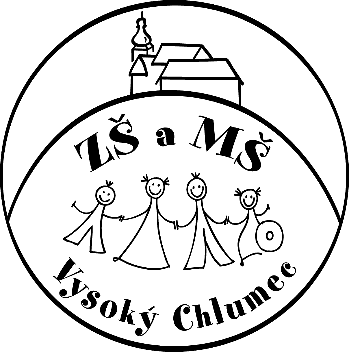 